Gentile Genitore,la preghiamo di leggere con attenzione le righe, al fine di comprendere meglio cos’è l’attività di oratorio “Estate Ragazzi (da qui detta “ER”) ONLINE” (da qui detta “#onlinER”), per la quale ha iscritto, o pensa di iscrivere, suo/a figlio/a.Estate Ragazzi non è un campo solare o un centro estivo, ma è un’esperienza educativa per i bambini e i ragazzi proposta dalla Parrocchia e conseguentemente un’attività di Culto e Pastorale, strutturata secondo i sussidi preparati dall’Ufficio di Pastorale Giovanile dell’Arcidiocesi di Bologna.Ci teniamo a sottolineare che è un’esperienza di Chiesa che vuole incontrare, educare, annunciare, aiutare a crescere attraverso: attività “A DISTANZA” ludiche, momenti di preghiera e quant’altro possa favorire a vivere la giornata “in relazione” con la Comunità Parrocchiale. Per questo, Estate Ragazzi è un’attività confessionale della Chiesa Cattolica di Bologna che intende accogliere anche coloro che, pur non essendo cristiani-cattolici, accolgono le nostre proposte.Proprio perché vuole essere una proposta ecclesiale ed educativa, ovviamente contestualizzata al tempo dato e alle sue finalità e metodologie, è una proposta fatta anche agli adolescenti che lo desiderano e si sono preparati ad essere coinvolti in #onlinER come Animatori. Anche gli adolescenti, imparando a mettersi al servizio dei più piccoli, sviluppano e conoscono le loro capacità, si misurano nella loro pazienza, disponibilità e capacità di donare tempo e creatività, avendo così occasione di vivere un’esperienza di Chiesa e di Vangelo, vissuta nel mettersi al servizio dei più piccoli.In seguito alla situazione attuale di pandemia legata al Covid-19 e alle disposizioni governative in atto e successive modifiche, una delle proposte che l’Arcidiocesi di Bologna ha elaborato è una Estate Ragazzi 2020 ONLINE, elaborando un progetto innovativo e stimolante che prevede l’erogazione del servizio offerto in favore degli iscritti in modalità “a distanza”, attraverso l’uso della video-comunicazione digitale, dell’interazione informatica e l’uso di piattaforme virtuali supportate dalla tecnologia informatica. Gli animatori, alcuni dei quali minorenni, adeguatamente e opportunamente formati, utilizzeranno tali strumenti per proporre contenuti o effettuare videochiamate con piccoli gruppi di ragazzi.PERCHÉ QUESTA SOTTOLINEATURA?L’esperienza ci insegna che molti genitori intendono ER solo come un servizio a motivo del fatto che il lavoro non permette la custodia dei propri figli. In ciò non si vede nulla di male, ma ER non è nata per svolgere questo servizio - per questo non è un campo estivo comunale (campo solare) o un centro estivo -, ma è sorta come luogo oratoriano di vita per aiutare a crescere, che quest’anno deve essere fatto a distanza. Per questo motivo in #onlinER i giochi e le attività sono pensate su una storia che vuole donare un messaggio che porti ad approfondire l’esperienza quotidiana alla luce del Vangelo.Il genitore che sceglie #onlinER, lo faccia percependo queste impostazioni di fondo e non ragionando sulle logiche di utilità, servizio, economia, ecc. Ed è per questo che al genitore si chiede di collaborare, non solo nella condivisione della proposta, ma nell’accoglienza delle regole necessarie alla gestione di un’attività complessa e finalizzata come lo è quest’anno, l’Estate Ragazzi ONLINE.PERTANTO VI CHIEDIAMO DI...Accettare che #onlinER non è un parcheggio per i propri figli, ma un TEMPO nel quale si desidera far vivere al proprio figlio/a un’esperienza di Chiesa.Affinché tutto possa funzionare, si richiede la puntualità negli orari di ACCESSO ONLINE.Accettare che in #onlinER non esistono dei “piccoli principi, piccoli re”, ma ragazzi insieme ad altri ragazzi che imparano condividendo e collaborando alle attività della giornata, costruendo un clima, anche se a distanza, in cui regna l’accoglienza, la valorizzazione e il sostegno di ognuno. È richiesta fiducia in alcune scelte, come la divisone nelle squadre, le proposte di giochi e attività che verranno fatti, così come eventuali provvedimenti educativi alla luce di avvenimenti che non sono secondo lo spirito di #onlinER.Leggere le comunicazioni MAIL per capire cosa occorre o apprendere orari eventualmente differenti.In caso di problemi, necessità, fatiche, ecc (che inevitabilmente ci possono essere quando si ha a che fare con il mondo dei piccoli), parlare ESCLUSIVAMENTE con il Sacerdote o il Coordinatore [mettere nome], e non direttamente con gli animatori.Se ci aiuterete, ciò permetterà a #onlinER di essere una bella esperienza estiva.Grazie della collaborazione.Il Parroco e il Coordinatore dell’Oratorio “#onlinER”Si deve dare copia dell’iscrizione al genitoreDati generaliDati dei genitoriContatti alternativi in caso di necessitàDICHIARIAMOdi aver preso visione del programma delle attività di “#onlinER 2020” organizzato dalla Parrocchia di [inserire nome Parrocchia], di ritenerlo adeguato all’interesse di nostro figlio/a e di accettarlo in ogni suo specifico punto;di essere a conoscenza che l’attività di Oratorio “#onlinER 2020” proposta dalla Parrocchia di [inserire nome Parrocchia] è un’attività proposta da un Ente Ecclesiastico civilmente riconosciuto e ha la finalità di Culto e Pastorale (L. 222/1985 art. 16 lett. a)), direttamente proposta ai bambini e ragazzi con un fine di carattere educativo. E, pertanto, ci impegniamo a collaborare affinché nostro figlio/a rispetti tale fine e non tenga atteggiamenti non conformi allo stile richiesto. In caso mi venisse segnalato dal Sacerdote, Coordinatore ER 2020 e suoi collaboratori (responsabili in loco) un atteggiamento non conforme, mi impegno a valutare insieme ad essi l’eventuale sospensione del minore dall’attività di #onlinER al solo fine educativo. In questo caso l’Ente Ecclesiastico provvederà a non richiedere o a rimborsare il rimborso spese versato o da versare, corrispondente alla parte non utilizzata a causa dei giorni di sospensione.di essere a conoscenza che le attività vengano svolte in modalità “a distanza”;sotto la nostra responsabilità, che nostro figlio/a è in buono stato di salute psicofisica, non presenta controindicazioni alla pratica di eventuali attività sportive non agonistiche e di essere, quindi, idoneo a svolgere ogni attività di “#onlinER 2020”;di manlevare e tener indenne la Parrocchia, il Sacerdote, il Coordinatore ER 2020 e i suoi collaboratori da ogni responsabilità e conseguenza (a) di quanto possa accadere prima, durante e dopo le attività sportive; (b) di eventuali omissioni e/o errori, imprecisioni nelle dichiarazioni di cui alla tabella “INFORMAZIONI CHE IL GENITORE/TUTORE RITIENE IMPORTANTE SEGNALARE”; (c) in caso di infortunio di nostro figlio/a nel corso di attività correlate a questa attività, a condizione che siano state osservate le normali procedure di sicurezza; (d) derivante dall’irregolare comportamento di nostro figlio/a; (e) civile e penale per eventuali incidenti o danni che nostro figlio/a dovesse arrecare a persone o cose durante il campo per motivi non imputabili alla parrocchia stessa, rinunciando in questo caso ad ogni rivalsa nei confronti della stessa e con l’obbligo del risarcimento dei danni provocati dal ragazzo/a; (f) eventuali usi illeciti di terzi del materiale fotografico e video realizzato come da punto (B.2) dettagliato successivamente; (g) derivante dagli interventi di pronto soccorso eseguiti dal personale terzo incaricato su nostro figlio/a.AUTORIZZIAMOnostro figlio/a o il minore su cui esercito la responsabilità genitoriale, ad utilizzare e ad accedere alle piattaforme virtuali, tramite link di collegamento inviato all’indirizzo mail fornito in sede di iscrizione, al fine di consentire l’erogazione del servizio di “#onlinER 2020” in modalità “a distanza” attraverso forme di interazione da remoto, di comunicazione digitale, sessioni di intrattenimento virtuale e videochiamate tra gli organizzatori/animatori e gli iscritti, durante il periodo di emergenza sanitaria legata al Covid-19, manlevando espressamente l’Arcidiocesi di Bologna e la Parrocchia da ogni responsabilità civile, penale e amministrativa derivante dall’uso scorretto o sbagliato degli applicativi e strumenti informatici o dalla diffusione o perdita accidentale di dati personali;nostro figlio/a a partecipare alle attività che si svolgeranno al di fuori degli ambienti parrocchiali, come meglio dettagliate nel programma, ritenendo anch’esse adeguate;il Sacerdote, il Coordinatore ER 2020 ed i suoi collaboratori a interrompere e/o vietare la partecipazione di nostro/a figlio/a alle diverse attività, quando questo provvedimento sia ritenuto necessario per custodire il significato educativo dell’attività o per evitare che siano ripetuti comportamenti inammissibili.Per questo richiediamo che nostro figlio/a/il minore, sia iscritto/a all’attività di Oratorio con finalità di Culto e Pastorale (L. 222/1985 art. 16 lett. a)), presso la Parrocchia di [inserire nome Parrocchia], come segue:ATTENZIONE: dettagliare in modo chiaro Modalità e Tempi della Proposta Estate Ragazzi 2020!!!Informazioni che il genitore/tutore ritiene importante segnalareLa necessità di fornire questi dati particolari è necessaria per lo svolgimento del programma di “#onlinER 2020” in massima sicurezza. L’omessa, mancante, inesatta o tardiva segnalazione di notizie particolari (quali, ad esempio, allergie, patologie e/o intolleranze) nel presente modulo, comporta automaticamente l’esonero da qualsivoglia responsabilità - sia civile che penale - della Diocesi, della Parrocchia nonché dei relativi soggetti ivi operanti (quali il Sacerdote, il Coordinatore ER 2020 e i suoi collaboratori).I sottoscritti dichiarano di aver preso visione e di accettare quanto previsto nel presente modulo d’iscrizione ed in particolare nelle sezioni: (v e vi) manleva e limitazione di responsabilità; (viii) interventi necessari.In caso di firma di un solo genitore:Il sottoscritto, consapevole delle conseguenze amministrative e penali per chi rilasci dichiarazioni non corrispondenti a verità, ai sensi del D.P.R. 445 del 2000, dichiara di aver effettuato la scelta/richiesta in osservanza delle disposizioni sulla responsabilità genitoriale di cui agli artt. 316, 337 ter e 337 quater del codice civile, che richiedono il consenso di entrambi i genitori”. Pertanto, con la presente sottoscrizione, mi assumo la responsabilità di informare - prima della firma - il genitore separato, divorziato, o che semplicemente non firma, il presente modulo di tutto quanto sopra. Per tali ragioni manlevo espressamente da qualsivoglia pretesa o richiesta di ogni genere la Parrocchia e la Diocesi dall’omessa informazione al genitore separato, divorziato o che non ha sottoscritto il presente modulo.INFORMATIVA SULLA TUTELA DEI DATI PERSONALI (gestione cartacea)Gentile Signore/a, tenuto conto di quanto previsto dall’art. 91 del Regolamento UE 2016/679 “Regolamento generale sulla protezione dei dati” e dal Decreto CEI 2018 del 24/05/2018 “Disposizioni per la tutela del diritto alla buona fama e alla riservatezza dei dati relativi alle persone dei fedeli, degli enti ecclesiastici e delle aggregazioni laicali”, l’Arcidiocesi di Bologna, nella sua qualità di titolare del trattamento dei dati, La informa che i dati che La riguardano o di soggetti sottoposti alla sua potestà, ovvero altrimenti acquisiti, formeranno oggetto di trattamento nel rispetto della normativa richiamata. Il trattamento dei dati sarà svolto da uffici interni della Diocesi e/o da altri Enti ecclesiastici della Diocesi, nello specifico, dalla Parrocchia di [inserire nome Parrocchia] dell’Arcidiocesi di Bologna.Trattiamo i suoi dati in modo lecito, corretto e trasparente, assicurando, in ogni caso, la tutela dei suoi diritti. Ai sensi degli artt. 13 e 14 del Regolamento UE 2016/679 e degli artt. 6 e 7 del Decreto Generale CEI, la scrivente tiene ad informarla che: TITOLARE DEL TRATTAMENTO: Il Titolare del trattamento è l’ARCIDIOCESI DI BOLOGNA, (C.F. 92017140374), con sede in via Altabella, 6 - 40126, Bologna, ma per la raccolta dati relativi alle attività estive 2020 per i ragazzi e gli adolescenti (art. 16, L. n. 222/85) promosse dalla Parrocchia di [inserire nome Parrocchia] e operate in modalità diretta (non utilizzo del Portale Iscrizioni della Diocesi), è essa stessa Titolare e Responsabile nella persona del parroco pro tempore, contattabile all’indirizzo mail [inserire mail].FINALITÀ DEL TRATTAMENTO:A) ATTIVITÀ PASTORALI PER CUI I DATI SONO TRATTATI E PER ADEMPIMENTI CONNESSI A OBBLIGHI DI LEGGEI suoi dati personali o quelli di soggetti sottoposti alla Sua potestà, sono richiesti e saranno trattati unicamente per finalità istituzionali legate all’Ente e per dar corso e completa esecuzione di quanto richiesto all’Ente ecclesiastico in relazione alle attività diverse, di religione o culto (cfr. art. 16 lett. a e b legge 222/1985) quali: la raccolta delle iscrizioni di Minori, Giovani ed Adulti alle diverse attività pastorali organizzate dall’Arcidiocesi di Bologna e/o da qualsiasi altro Ente Ecclesiastico di Bologna, Parrocchie e Zone Pastorali comprese; le attività pastorali ricomprendono anche le attività di catechesi, di formazione e promozione pastorale, l’organizzazione e la gestione di iniziative educativo/culturali, attività ludico-ricreative, e attività socio-assistenziali. Nell’ambito della propria finalità istituzionale e per dar corretta esecuzione alla stessa, i dati personali vengono inseriti in archivi, registri, anagrafiche, ed elenchi dell’Arcidiocesi e/o degli enti ecclesiali dell’Arcidiocesi di Bologna a cui afferiscono e, per quanto concerne incaricati e/o coloro che rivestono ruoli interni, anche in annuari e bollettini. I dati personali vengono altresì raccolti per gestire nel miglior modo l’inserimento dei Minori, Giovani e Adulti nella nostra Arcidiocesi e nelle singole Parrocchie di cui è costituita.I dati raccolti possono, inoltre, essere trattati per finalità connesse all’espletamento di obblighi amministrativi, contabili e fiscali, obblighi in materia assicurativa oltre alla tutela dei diritti in sede giudiziaria e per adempimenti ad obblighi legali.Base giuridica del trattamento: il trattamento dei dati raccolti per le finalità sopra esposte è obbligatorio per consentire all’Arcidiocesi di Bologna e/o agli enti ecclesiali della Diocesi a cui afferiscono, per svolgere le proprie attività istituzionali/pastorali ed ha come base giuridica l’esecuzione del contratto di cui l’interessato è parte (art. 6 lett. b) e/o il legittimo interesse del Titolare (lett. f). Nei casi in cui l’interessato ha regolari contatti con l’Ente, potrebbe essere semplicemente giustificato sulla base dal rapporto instaurato con la diocesi in relazione all’appartenenza ad una confessione (lett. d, par. 2 art. 9 GDPR). I dati provengono direttamente dall’interessato, dai familiari o da chi li rappresenta.  Il trattamento dei dati raccolti può essere necessario anche per l’adempimento di obblighi legali in capo al Titolare (art. 6 lett. c).Destinatari dei dati: i dati conferiti dall’interessato per le finalità predette non saranno comunicati a soggetti terzi, fatto salvo a: Ministri di culto, collaboratori e/o consulenti e/o che eroghino prestazioni funzionali ai fini sopra indicati, ad altri uffici dell’Arcidiocesi di Bologna, ai volontari della Parrocchia, alle altre persone giuridiche canoniche, se e nei limiti previsti dall’ordinamento canonico e nei limiti delle predette finalità. Per gli adempimenti connessi ad obblighi di legge i dati raccolti potranno essere comunicati, altresì, a personale amministrativo del titolare o di altri enti ecclesiali dell’Arcidiocesi di Bologna; a studi professionali di legali, commercialisti e/o consulenti del lavoro ad imprese di assicurazione a consulenti informatici/amministratori di sistema, autorità giudiziarie e amministrative che tratteranno i suoi dati in qualità di incaricati, responsabili esterni o titolari autonomi. Non è prevista la diffusione dei dati.Durata del trattamento: i dati conferiti saranno conservati per il tempo necessario al conseguimento delle finalità di cui al punto a), se e nei limiti previsti dall’ordinamento canonico e dal Reg. UE 2016/679 e/o per il tempo previsto dalla normativa che impone il trattamento; alcuni dati potranno essere conservati anche oltre tale periodo se e nei limiti in cui tale conservazione risponde ad un legittimo interesse del Titolare.Mancata comunicazione dei dati: la mancata comunicazione dei dati personali impedisce il perfezionarsi del rapporto con lo scrivente Ente Ecclesiastico.Trasferimento dei dati all’estero: i dati raccolti in relazione alla predetta finalità non sono trasferiti in paesi non appartenenti all’UE.Processi decisionali automatizzati: i dati raccolti in relazione alla predetta finalità non sono soggetti a processi decisionali automatizzati (compresa la profilazione).B) FINALITÀ CONNESSE ALL’ESPLETAMENTO DI ATTIVITA’ PREVISTE DALLA SCRIVENTE, PER LE QUALI IL CONFERIMENTO DEI DATI NECESSARI È’ RICHIESTO IL CONSENSO DELL’INTERESSATOB.1 - Raccolta e utilizzo di dati personali di contatto di utenti/fedeli Giovani/Adulti o di chi ne esercita la potestà:Inserimento di dati anagrafici e dati di contatto raccolti, degli utenti/fedeli della Parrocchia o di chi rappresenti il minore all’interno di una banca dati al fine di inviare comunicazioni, messaggi, opuscoli informativi e newsletter all’interessato allo scopo di informarlo, renderlo partecipe e aggiornalo sulle nuove iniziative, programmi, eventi e servizi dell’Arcidiocesi di Bologna e degli Enti ad essa appartenenti. I dati personali di contatto (es. indirizzo di posta elettronica, indirizzo di casa, e n. tel.) saranno utilizzati, esclusivamente, per tale finalità.B.2 - Ripresa di immagini e/o video della propria persona per documentare le attività svolte:Durante lo svolgimento delle attività pastorali, in particolare quelle ricreative, ludico-sportive, attività teatrali ed eventi culturali, gite o eventi organizzati dal titolare ovvero da altri enti ecclesiastici dell’Arcidiocesi di Bologna, la Sua persona o quella del minore iscritto potrà essere ritratta in foto e/o audio-video. Dette immagini o riprese saranno utilizzate esclusivamente per dare evidenza e documentare le attività dell’Arcidiocesi di Bologna e degli Enti ad essa appartenenti, potranno essere oggetto di pubblicazioni cartacee (ad esempio bollettino parrocchiale, volantini, bacheca oratorio), sul sito internet della scrivente, sui quotidiani online e locali, sulle reti TV nazionali e locali, sulle pagine social della Scrivente, al solo fine di rendere partecipe la comunità cristiana e la cittadinanza delle diverse attività promosse dalla Chiesa, ovvero conservate nell’archivio storico. Dato l’interesse “storico” della Parrocchia ad archiviare le immagini dei bambini, ragazzi e adulti che, nel corso del tempo, l’hanno frequentata, dette immagini saranno eliminate soltanto a fronte di specifica richiesta da parte dei genitori o del bambino/a una volta divenuto/a maggiorenne. La finalità è, quindi, pastorale/istituzionale. Ciò nonostante, è richiesto comunque il consenso da parte dell’interessato. Tuttavia, essendo le foto e i video effettuate generalmente durante momenti pubblici di comunità, nel caso Lei non avesse piacere l’acquisizione e la diffusione delle immagini/video, sarà Sua cura non inserirsi o non permettere al minore su cui esercita la responsabilità genitoriale di inserirsi in situazioni in cui chiaramente vengono acquisite le immagini (per esempio le foto/video di gruppo) ed è consigliabile avvertire per iscritto l’Ente di modo che gli animatori possano prendere tutti gli accorgimenti necessari atti ad evitare la presenza del/della bambino/a in foto e video in occasione di competizioni, manifestazioni o particolari attività, comunque sempre relative ad iniziative inerenti l’offerta educativa di “#onlinER 2020 ” (quali ad esempio - a titolo esemplificativo - attività di laboratorio, progetti, premiazioni, partecipazioni a gare, ecc.) in cui foto e riprese avranno luogo. Diversamente, si informa che sarà addebitato ai genitori (i quali esigano la non riconoscibilità del volto del/della proprio/a figlio/a) il costo necessario all’oscuramento del volto dalle foto e/o di ogni mezzo informatico manipolativo del file multimediale (es. pixellatura).B.3 - utilizzo di strumenti per attività “a distanza”: per erogare correttamente alcuni “servizi” anche nella modalità “a distanza” consentendo l’interazione da remoto tra gli iscritti, attraverso applicazioni e piattaforme digitali, canali social o altre forme di comunicazione digitale durante il periodo di emergenza sanitaria Covid-19 e per consentire all’interessato di accedere alle varie piattaforme virtuali rese disponibili tramite link di collegamento o secondo altre modalità, nell’ambito delle quali si svilupperanno le singole attività ludico-educative-pastorali. È richiesto il consenso dell’interessato.B.4 - Trattamento di categorie particolari di dati (ex art. 9 GDPR): dati relativi alle origini razziali ed etniche, per favorire l’integrazione di fedeli con cittadinanza non italiana; dati relativi alle convinzioni religiose per garantire la libertà di credo religioso; dati relativi allo stato di salute (vaccinazioni, allergie e intolleranze alimentari) per assicurare la corretta erogazione dei servizi di refezione e per la salvaguardia della salute dell’interessato, ivi compresa la possibilità di comunicare detti i dati agli enti che cooperano alla realizzazione di eventi (a mero titolo di esempio alberghi, ristoranti, catering, ecc.); dati giudiziari, soltanto se necessari e indispensabili per l’erogazione del servizio richiesto al titolare, i quali potranno essere comunicati ad altri soggetti pubblici nella misura strettamente indispensabile. Per il trattamento dei dati particolari, è richiesto il consenso dell’interessato.B.5 - Pubblicazione di immagini e/o video della propria persona per pubblicizzare e promuovere future attività analoghe.Le immagini e i video effettuati durante le attività meglio descritte al punto B.2, potranno essere inoltre oggetto di pubblicazioni cartacee (ad esempio bollettino parrocchiale, volantini, bacheca oratorio), sul sito internet della scrivente, sui quotidiani online e locali, sulle reti TV nazionali e locali, sulle pagine social della Scrivente al fine di promuovere e pubblicizzare future attività analoghe. Per questo trattamento è richiesto il consenso dell’interessato. Tuttavia, essendo le foto e i video effettuate generalmente durante momenti pubblici di comunità, nel caso Lei non volesse rilasciare il consenso per la diffusione delle immagini/video sarà Sua cura non inserirsi o non permettere al minore su cui esercita la responsabilità genitoriale di inserirsi in situazioni in cui chiaramente vengono acquisite le immagini (per esempio le foto/video di gruppo).Base giuridica del trattamento: base giuridica per il trattamento dei dati raccolti per le finalità sopra indicate è costituita dall’art. 6 comma 1, lettera a) del GDPR, ossia dal consenso dell’interessato (se maggiorenne) o rilasciato dal genitore/esercente responsabilità genitoriale, rilasciato prima del trattamento.Mancata comunicazione dei dati: tenuto conto che i trattamenti per le finalità previste ai B.1, B.2, B.3 e B.4, quando richiesti, sono necessari per consentire al Titolare di accogliere e dar corso alla sua richiesta di iscrizione/partecipazione ai vari eventi o servizi offerti dalla scrivente perché essenziali al titolare per erogare correttamente il servizio medesimo, in modo particolare la possibilità di usufruire del servizio in modalità a distanza di #onlinER 2020, per interagire con gli altri partecipanti/iscritti e di accedere alle piattaforme virtuali nell’ambito delle quali si svilupperanno le singole attività ludico-educative. Il mancato conferimento dei dati o il mancato consenso comporta l’impossibilità di usufruire del servizio diniego impedisce l’accoglimento della medesima. Il trattamento dei dati per la finalità previste ai punti B.5 è, invece, facoltativo, in quanto il mancato conferimento non preclude l’accoglimento della richiesta di iscrizione/partecipazione alle attività poste in essere dal Titolare.Destinatari dei dati: i dati raccolti in relazione alle finalità indicate potranno essere comunicati: in qualità di incaricati, al personale amministrativo e gestionale del titolare, ovvero agli uffici Pastorali dell’Arcidiocesi di Bologna o di altri enti ecclesiastici, ad esempio le Parrocchie, appartenenti all’Arcidiocesi stessa, ai collaboratori volontari dell’Arcidiocesi e/o delle Parrocchie. In qualità di responsabili esterni, agli amministratori del sistema Informatico e/o ad altre aziende necessarie per il raggiungimento delle finalità. Con specifico riguardo alle attività svolte in modalità “a distanza”, i dati personali (in particolare riprese video-fotografiche) dei partecipanti, saranno resi accessibili agli organizzatori e animatori e a ciascuno degli altri partecipanti alla videochiamata/sessione virtuale o secondo altre modalità di interazione intrattenuta a distanza. I dati forniti potranno essere comunicati anche a soggetti terzi con i quali siano in essere contratti o accordi di servizi finalizzati alla fruizione da parte degli interessati dei servizi stessi (ad esempio, fornitori delle piattaforme virtuali. Non è prevista diffusione, salvo per le finalità B.2 come cronaca delle attività svolte e B.5 per promuovere e pubblicizzare nuove attività, con il consenso esplicito dell’interessato.Durata del trattamento: i dati raccolti in relazione alla predetta finalità verranno conservati per il tempo necessario al conseguimento delle finalità sopra descritte e, comunque non oltre la revoca del consenso da parte dell’interessato. Per le foto e i video pubblicati è possibile chiedere l’oscuramento/rimozione di una o più foto che vi ritraggono - a seguito della revoca del consenso alla pubblicazione - contattando il titolare a mezzo raccomandata il quale si premurerà, nel più breve tempo possibile, a soddisfare la richiesta.Trasferimento dei dati all’estero: i dati raccolti in relazione alla predetta finalità non sono trasferiti in paesi non appartenenti all’UE.Processi decisionali automatizzati: i dati raccolti in relazione alla predetta finalità non sono soggetti a processi decisionali automatizzati (compresa la profilazione).Con riferimento alle predette finalità (punti A e B) della presente informativa, il Titolare del Trattamento rilascia altresì le seguenti informazioni:Categoria dei dati trattati: dati personali identificativi, di contatto e di pagamento (es. nome, cognome, luogo e data di nascita, indirizzo di residenza, c.f., n. tel. indirizzo mail, iban) degli interessati, dei genitori/tutori rappresentanti i minori, e i dati particolari (per le finalità di cui ai punti B.4, B.2 e B.5) con riferimento ai soli interessati.Modalità di trattamento: il trattamento dei dati per le finalità sopra esposte avviene tramite supporto elettronico, informatico o cartaceo nel rispetto delle regole di riservatezza e sicurezza previste dalle normative sopra richiamate e da altre normative ad esse conseguenti.Diritti dell’interessato: ai sensi degli artt. 15 -21 del Reg. UE 2016/679 e degli artt. 6 e 7 del Decreto Generale CEI, in relazione alla finalità descritte nella presente informativa, l’interessato nei confronti del titolare ha diritto di: accedere ai suoi dati personali, ottenerne la rettifica, chiedere la limitazione del trattamento, la cancellazione e di proporre reclamo all’autorità di controllo.Modalità di esercizio dei diritti e revoca del consenso: L’interessato potrà in qualsiasi momento esercitare i suoi diritti e facoltativamente chiedere la revoca del consenso espresso al trattamento, conformemente a quanto previsto dagli artt. 17 e 21 del Regolamento UE 2016/679 e art. 5 del Decreto CEI, fatto salvo quanto previsto dall’art. 8 § 8, inviando un’istanza da inoltrare al Titolare a mezzo:- via mail all’indirizzo della Parrocchia, [inserire mail];- oppure una raccomandata a/r a: Arcidiocesi di Bologna - Ufficio Privacy, con sede in via Altabella, 6 - 40126 Bologna, specificando, l’Ente erogatore e dettagliando l’evento/attività e i dati per i quali si richiede la revoca del consenso.La revoca del consenso, in ogni caso, non pregiudica la liceità del trattamento basata sul consenso prima della revoca.Ricevuta e letta l’informativa privacy, il sottoscritto prende atto di quanto sopra in ordine al trattamento dei dati per le finalità indicate.ESPRESSIONE DI CONSENSO AL TRATTAMENTO DI DATI PERSONALI DI UTENTI MINORENNII sottoscritti1.___________________________________________                           2.___________________________________________genitori/tutore esercente la responsabilità genitoriale del/della minore(nome e cognome) __________________________________________, (codice fiscale) ___________________________,acquisite le informazioni sopra riportate in osservanza del disposto di cui all’artt. 13-14, 15-22 e 91 del Reg. UE 2016/679 e degli artt. 6 e 7 del Decreto Generale CEI 2016/679, con particolare riguardo ai diritti a me riconosciuti, considerato che il trattamento dei dati personali del minore anche particolari (es: credo religioso, convinzioni filosofiche ..) è necessario affinché l’Arcidiocesi di Bologna e gli enti ad essa correlati, pongano in essere le attività di cui al punto A) e che l’eventuale diniego al trattamento dei dati personali sopra indicati impedisce l’accoglimento delle richieste di iscrizione alle attività pastorali, a cui si sta iscrivendo.□ Acconsentoa che miei dati di contatto possano essere inseriti in apposite banche dati del titolare e utilizzati per le finalità indicate al punto B.1 (inviare comunicazioni e informazioni promozionali sulle attività poste in essere da parte del titolare e degli Enti ecclesiastici dell’Arcidiocesi di Bologna)□ Acconsentoad effettuare le riprese di foto, audio e video per la finalità di cui al B.2 (documentare e dare evidenza dell’attività pastorale) durante lo svolgimento delle attività di “#onlinER 2020” e l’utilizzo di tali immagini e video sul giornalino della Parrocchia, sulle pubblicazioni dell’Arcidiocesi e/o sui canali social riferibili agli stessi□ Acconsentoad utilizzare e ad accedere alle piattaforme virtuali, tramite link di collegamento inviato all’indirizzo mail fornito in sede di iscrizione, al fine di consentire l’erogazione del servizio in modalità “a distanza” attraverso forme di interazione da remoto, di comunicazione digitale, sessioni di intrattenimento virtuale e videochiamate tra gli organizzatori/animatori e gli iscritti, durante il periodo di emergenza sanitaria legata al Covid-19, manlevando espressamente l’Arcidiocesi di Bologna e la Parrocchia da ogni responsabilità civile, penale e amministrativa derivante dall’uso scorretto o sbagliato degli applicativi e strumenti informatici o dalla diffusione o perdita accidentale di dati personali□ Acconsentoal trattamento e alla comunicazione dei miei dati, anche particolari, per le finalità indicate al punto B.3 (es. dati relativi alla salute per servizi di refezione, dati idonei a rilevare il credo religioso)□ Acconsento	□ Non acconsentoalla pubblicazione delle immagini e/o video per pubblicizzare e promuovere future attività analoghe (finalità B.5)In caso di firma di un solo genitore:Il sottoscritto, consapevole delle conseguenze amministrative e penali per chi rilasci dichiarazioni non corrispondenti a verità, ai sensi del D.P.R. 445 del 2000, dichiara di aver effettuato la scelta/richiesta in osservanza delle disposizioni sulla responsabilità genitoriale di cui agli artt. 316, 337 ter e 337 quater del codice civile, che richiedono “il consenso di entrambi i genitori”. Pertanto, con la presente sottoscrizione, mi assumo la responsabilità di informare - prima della firma - il genitore separato, divorziato, o che semplicemente non firma, il presente modulo di tutto quanto sopra. Per tali ragioni manlevo espressamente da qualsivoglia pretesa o richiesta di ogni genere la Parrocchia e l’Arcidiocesi dall’omessa informazione al genitore separato, divorziato o che semplicemente non ha sottoscritto il presente modulo.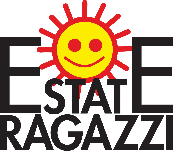 Informativa ai genitori che hanno scelto per i loro figlil’attività di “#onlinER 2020”organizzata dalla Parrocchia [inserire nome Parrocchia]LOGOparrocchiaModulo di iscrizioneall’attività di “#onlineER 2020”organizzata dalla Parrocchia [inserire nome Parrocchia]LOGOparrocchiaNoi sottoscrittiNomi dei genitori/tutore legaleNomi dei genitori/tutore legaleNomi dei genitori/tutore legaleNomi dei genitori/tutore legaleNomi dei genitori/tutore legaleNomi dei genitori/tutore legaleIdentificati con documentiCarta d’identità e numero (si specifici il Comune); oppure Passaporto e numeroCarta d’identità e numero (si specifici il Comune); oppure Passaporto e numeroCarta d’identità e numero (si specifici il Comune); oppure Passaporto e numeroCarta d’identità e numero (si specifici il Comune); oppure Passaporto e numeroCarta d’identità e numero (si specifici il Comune); oppure Passaporto e numeroCarta d’identità e numero (si specifici il Comune); oppure Passaporto e numeroDOMANDIAMOche nostro figlio/il minore di cui dichiaro di avere la tutela legale sia iscritto all’attività di “#onlinER 2020”, presso il Vostro Ente Ecclesiastico. Pertanto fornisco i seguenti dati:DOMANDIAMOche nostro figlio/il minore di cui dichiaro di avere la tutela legale sia iscritto all’attività di “#onlinER 2020”, presso il Vostro Ente Ecclesiastico. Pertanto fornisco i seguenti dati:DOMANDIAMOche nostro figlio/il minore di cui dichiaro di avere la tutela legale sia iscritto all’attività di “#onlinER 2020”, presso il Vostro Ente Ecclesiastico. Pertanto fornisco i seguenti dati:DOMANDIAMOche nostro figlio/il minore di cui dichiaro di avere la tutela legale sia iscritto all’attività di “#onlinER 2020”, presso il Vostro Ente Ecclesiastico. Pertanto fornisco i seguenti dati:DOMANDIAMOche nostro figlio/il minore di cui dichiaro di avere la tutela legale sia iscritto all’attività di “#onlinER 2020”, presso il Vostro Ente Ecclesiastico. Pertanto fornisco i seguenti dati:DOMANDIAMOche nostro figlio/il minore di cui dichiaro di avere la tutela legale sia iscritto all’attività di “#onlinER 2020”, presso il Vostro Ente Ecclesiastico. Pertanto fornisco i seguenti dati:DOMANDIAMOche nostro figlio/il minore di cui dichiaro di avere la tutela legale sia iscritto all’attività di “#onlinER 2020”, presso il Vostro Ente Ecclesiastico. Pertanto fornisco i seguenti dati:MFCognome del minoreCognome del minoreNome del minoreSessoSessoLuogo e Data di nascitaLuogo e Data di nascitaCodice fiscaleCodice fiscaleCodice fiscaleCodice fiscaleIndirizzoIndirizzoCittà, CAP, PaeseCittà, CAP, PaeseCittà, CAP, PaeseCittà, CAP, PaeseIndirizzo mail per il collegamentoIndirizzo mail per il collegamentoNumero di cellulare di riferimentoNumero di cellulare di riferimentoNumero di cellulare di riferimentoNumero di cellulare di riferimentoCognome e Nome del PadreCognome e Nome del PadreCognome e Nome del PadreCognome e Nome della MadreCognome e Nome della MadreCognome e Nome della MadreIndirizzoIndirizzoIndirizzoIndirizzoIndirizzoIndirizzoCittà, CAP, PaeseCittà, CAP, PaeseCittà, CAP, PaeseCittà, CAP, PaeseCittà, CAP, PaeseCittà, CAP, PaeseTel. abitazioneCellulareTel. abitazioneCellulareemailemailemailemailemailemailContatto principale in caso di necessitàContatto principale in caso di necessitàContatto principale in caso di necessitàContatto secondario in caso di necessitàContatto secondario in caso di necessitàContatto secondario in caso di necessitàTel. fissoCellulareTel. fissoCellulareIntendiamo segnalare al Sacerdote, il Coordinatore ER 2020 e i suoi collaboratori (responsabili in loco), le seguenti notizie particolari che riguardano il minore:Intendiamo segnalare al Sacerdote, il Coordinatore ER 2020 e i suoi collaboratori (responsabili in loco), le seguenti notizie particolari che riguardano il minore:Patologie ed eventuali terapie in corsoAltro che si ritiene importante segnalare____________________, lì __________Luogo e DataFirma di entrambi i genitori/tutore____________________, lì __________Luogo e DataFirma dei genitori/tutore____________________, lì __________Luogo e DataFirma dei genitori/tutoreFirma dei genitori/tutore____________________, lì __________Luogo e DataFirma del genitore/tutore